NLS 5504 PRISMA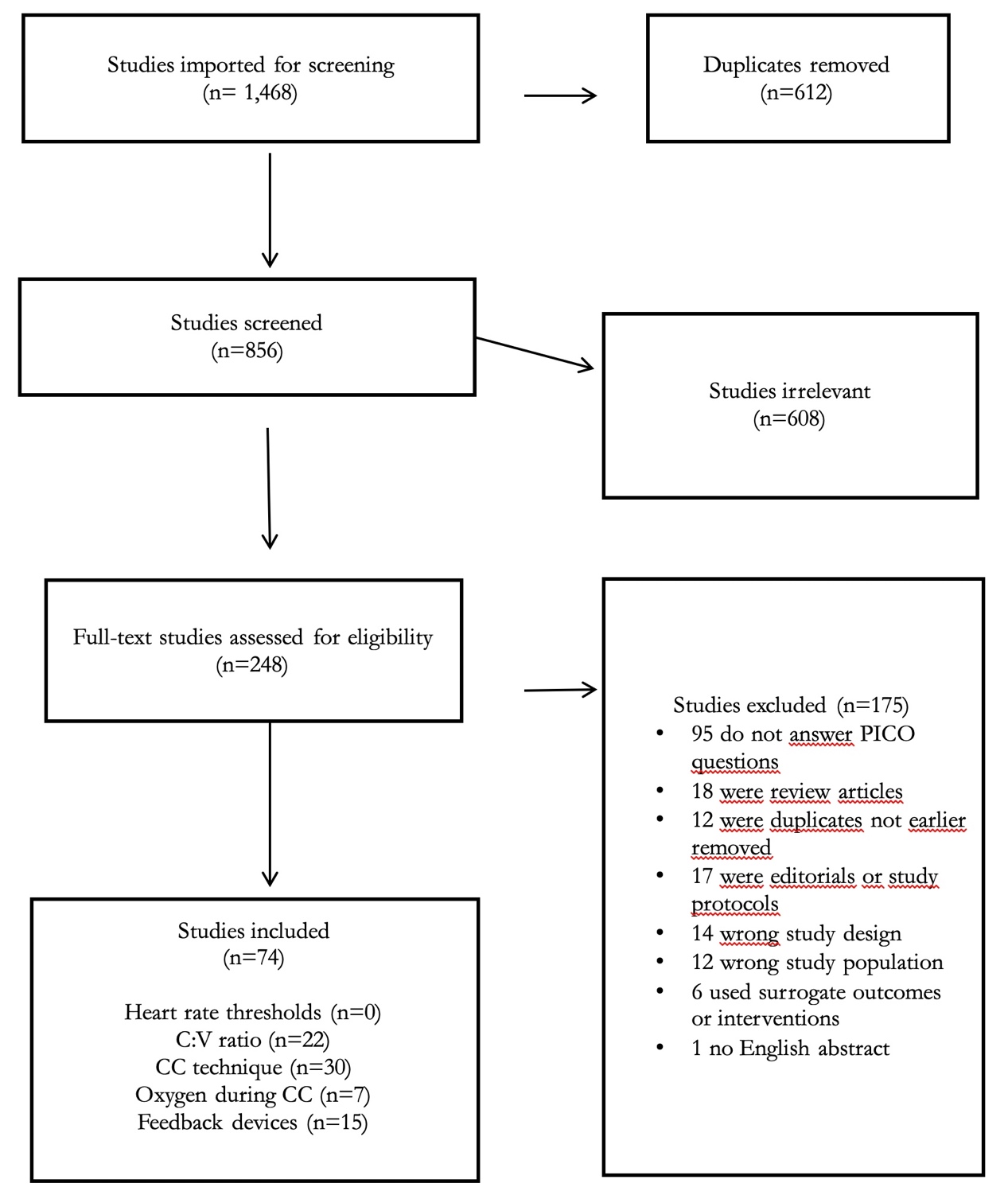 